ПРОЄКТНачальник Відділу фінансів         _______Валентина ШВИДКА ГРЕБІНКІВСЬКА СЕЛИЩНА РАДАБілоцерківського району Київської областіVIII скликанняРІШЕННЯвід    _________  2024 року                   смт Гребінки              № _______Про внесення змін до рішення Гребінківської селищної ради від 22.12.2023 р. № 733-30-VIII «Про бюджет Гребінківської селищної територіальної громади на 2024рік» (код 1054000000) Керуючись пунктом 23 статті 26, 59 Закону України «Про місцеве самоврядування в Україні», статтею 22, 23, 78 Бюджетного кодексу України Податковим кодексом України зі змінами та доповненнями, Законом України «Про внесення змін до розділу VІ «Прикінцеві та перехідні положення» Бюджетного кодексу України та інших законодавчих актів України» від 15.03.2022 року №2134-ІХ та враховуючи пропозиції постійної комісії з питань фінансів, бюджету, планування, соціально-економічного розвитку, інвестицій та міжнародного співробітництва, Гребінківська селищна радаВ И Р І Ш И Л А:Внести зміни до рішення Гребінківської селищної ради від 22.12.2023 р.  № 733-30-VIII «Про бюджет Гребінківської селищної територіальної громади на 2024 рік» зі змінами, виклавши пункт 1 рішення у такій редакції:«1. Визначити на 2024 рік:доходи бюджету Гребінківської селищної територіальної громади у сумі 162 065 210,00 гривень, у тому числі доходи загального фонду бюджету селищної територіальної громади – 155 315 210,00 гривень та доходи спеціального фонду бюджету селищної територіальної громади 6  750 000,00 гривень, згідно з додатком №1 цього рішення;видатки бюджету Гребінківської селищної територіальної громади у сумі 174 984 084,71 гривень, в тому числі видатки загального фонду бюджету селищної територіальної громади 159 096 780,81 гривень та видатки спеціального фонду бюджету селищної територіальної громади 15 887 303,90 гривень, згідно додатку №3;повернення кредитів до бюджету селищної територіальної громади у сумі 0 гривень, у тому числі повернення кредитів до загального фонду бюджету селищної територіальної громади – 0 гривень та повернення кредитів до спеціального фонду бюджету селищної територіальної громади – 0 гривень, згідно з додатком №4 до цього рішення; надання кредитів до бюджету селищної територіальної громади у сумі 0 гривень, у тому числі надання кредитів до загального фонду бюджету селищної територіальної громади – 0 гривень та надання кредитів до спеціального фонду бюджету селищної територіальної громади – 0 гривень, згідно з додатком №4 до цього рішення; дефіцит бюджету селищної територіальної громади за загальним фондом у сумі -3781570,81,00 гривень, згідно з додатком №2 до цього рішення;дефіцит бюджету селищної територіальної громади у сумі за спеціальним фондом -9137303,90 гривень, згідно з додатком №2 до цього рішення;оборотний залишок бюджетних коштів бюджету селищної територіальної громади в розмірі 92 638,33 грн, що становить 0,06 % видатків загального фонду бюджету селищної територіальної громади, визначених цим пунктом.Внести відповідні зміни до додатків № 1,2,3,5,6,7 до рішення Гребінківської селищної ради від 22.12.2023 р. № 733-30-VIII «Про бюджет Гребінківської селищної територіальної громади на 2023 рік» зі змінами.Керуючому справами (секретарю) виконавчого комітету Гребінківської селищної ради ТИХОНЕНКО Олені Володимирівні, забезпечити розміщення даного рішення на офіційному вебсайті Гребінківської селищної ради.Контроль за виконанням даного рішення покласти на постійну комісію з питань фінансів, бюджету, планування, соціально-економічного розвитку, інвестицій та міжнародного співробітництва та на начальника Відділу фінансів Гребінківської селищної ради ШВИДКУ Валентину Дмитрівну.Селищний голова                                                  Роман ЗАСУХА                                                       ПОЯСНЮЮЧА ЗАПИСКАдо рішення сесії Гребінківської селищної радивід    лютого 2024 року                                                     № Про внесення змін до рішення Гребінківської селищної ради від 22.12.2023 р. № 733-30-VIII «Про бюджет Гребінківської селищної територіальної громади на 2024рік» (код 1054000000)Керуючись  частиною  5 статі 23 та частиною 7 статі 78 Бюджетного кодексу України, затвердити зміни до бюджетних призначень головних розпорядників, одержувачів коштів місцевого бюджету:                         Гребінківська селищна рада(всього 7 156 427,00 гривень, з них по спеціальному фонду 7 156 427,00 гривень)В зв'язку із додатковою потребою у коштах на 2024 р. Гребінківська селищна рада просить виділити додаткові кошти з вільного залишку який утворився на 01.01.2024 рік у сумі 7 156 427,00 грн. а саме:ТПКВКМБ 0117330 Будівництво інших обєктів соціальної та виробничої інфраструктури комунальної власності  КЕКВ 3132 капітальний ремонт інших об'єктів на суму 7 156 427,00,00 грн.    -Капітальний ремонт та облаштування найпростішого укриття підвального приміщення Опорного закладу освіти "Гребінківський ліцей", проспект Науки,23, смт Гребінки в сумі 4350807,00 грн.   -Проведення комплексної експертизи проєкту "Капітальний ремонт та облаштування найпростішого укриття підвального приміщення Опорного закладу освіти "Гребінківський ліцей", проспект Науки,23, смт Гребінки (коригування) у сумі 12074,00 грн.  -Коригування проектно-кошторисної документації "Капітальний ремонт та облаштування  найпростішого укриття підвального приміщення Опорного закладу освіти "Гребініківський ліцей", проспект Науки ,23, смт Гребінки в сумі 77116,00 грн.       -Проведення авторського нагляду за обєктом, нагляду за виконанням будівельних робіт "Капітальний ремонт та облаштування найпростішого укриття підвального приміщення опорного закладу освіти "Гребінківський ліцей", проспект Науки,23, смт Гребінки у сумі 26700,00 грн.       -Технічний нагляд під час будівництва обєкта: Капітальний ремонт та облаштування найпростішого укриття підвального приміщення Опорного закладу "Гребінківський ліцей" по проспекту Науки,23 в смт Гребінки в сумі 72400,00грн.       - Капітальний ремонт вхідної групи з дообладнанням засобами для безперешкодного доступу осіб з інвалідністю та інших маломобільних груп населення Опорного закладу освіти «Гребінківський ліцей» по проспекту Науки,23, смт Гребінки, Білоцерківського району, Київської області, що здійснюється в 2024 році, у сумі 2617330,00 грн.       -Гребінківська селищна рада просить перерозподілити кошти спеціального фонду бюджету з об’єктів «Капітальний ремонт та благоустрій території КЗПО «Центр дитячої та юнацької творчості» проспект Науки,82 у сумі 465000,00 грн., виготовлення проєкту «Капітальний ремонт будівлі ДЖЕП по вул. Інженерна,6, в смт Дослідницьке у сумі 400000,00 грн, виготовлення проєктно кошторисної документації «Капітальний ремонт газового обладнання адміністративного приміщення по вул. Святопокровська,9 у сумі 53000,00 грн., на виготовлення робочого проєкту та на улаштування підпірної стіни на кладовищі смт Гребінки в сумі 918000,00 грн., КПКВК 0116030 КЕКВ 3122.                                                                                        ОСВІТА(всього 1112875,41 гривень, з них по загальному фонду 49 998,51 гривень, по спеціальному фонду 1 062 876,90 гривень)Відділ освіти Гребінківської селищної ради просить спрямувати залишки коштів освітньої субвенції станом на 01.01.2024 р. у сумі 49998,51 грн. на виплату заробітної плати педагогічним працівникам освіти наступним чином:Відділ освіти Гребінківської селищної ради просить спрямувати залишки коштів освітньої субвенції станом на 01.01.2024 р. у сумі 642867,90 грн. на придбання:-Мультимедійного обладнання на суму 530087,00 грн;-Засобів навчання для НУШ на суму 112780,90 грн.Для виконання Постанови Кабінету Міністрів України від 19 грудня 2023 року №1346 «Деякі питання надання освітньої субвенції з державного бюджету місцевим бюджетам (за спеціальним фондом державного бюджету»)  на умовах співфінансування , просимо виділити додаткові кошти  на видатки мпеціального фонду по КПКВК 0611291 КЕКВ 3110 у сумі 53009,00 грн. наступним чином:В зв’язку з терміновою необхідністю у виготовленні проєктної документації на улаштування укриття в Саливонківській гімназії відділ освіти просить виділити додаткові кошти по спеціальному фонду КПКВК 0611021 КЕКВ 3132 у сумі 367000,00 грн. Розподіл додаткових коштів просимо зробити наступним чином:                   ВІДДІЛ ФІНАНСІВ ГРЕБІНКІВСЬКОЇ СЕЛИЩНОЇ РАДИ(всього 500 000,00 гривень, з них по загальному фонду 500 000,00 гривень)1.За рахунок вільних залишків загального фонду бюджету Гребінківської селищної територіальної громади який утворився на 01.01.2024 року, враховуючи лист-звернення від військової частини Збройних сил України а саме: лист №53/110 від 11.01.2024 р. Просимо виділити кошти, а саме: Начальник   Відділу фінансівГребінківської селищної ради                             Валентина ШВИДКАКПКВККЕКВЛютийСума0611061211149998,5149998,51Всього49998,5149998,51КПКВККЕКВЛютийРазом06112923110530087,00530087,002210112780,90112780,90Всього642867,90642867,90КПКВККЕКВСерпеньСума0611291311053009,0053009,00Всього53009,0053009,00КПКВККЕКВСерпеньСума06110213132367000,00367000,00Всього367000,00367000,00КПКВККЕКВсіченьРазом37198002620500000,00500000,00Всього500000,00500000,00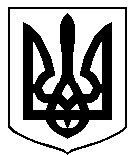 